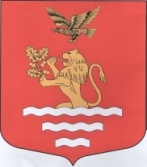 МУНИЦИПАЛЬНЫЙ СОВЕТМУНИЦИПАЛЬНОЕ ОБРАЗОВАНИЕМУНИЦИПАЛЬНЫЙ ОКРУГЧКАЛОВСКОЕСАНКТ-ПЕТЕРБУРГАул. Большая Зеленина, д. 20, Санкт-Петербург, 197110тел/факс: (812) 230-94-87, www.mo-chkalovskoe.ru; e-mail:mo-chkalovskoe@yandex.ruРЕШЕНИЕ 29 мая 2014 года                                                                                          № 6/1О внесении изменений и дополнений в Устав Муниципального образования муниципальный округ Чкаловское  Заслушав информацию главы Муниципального образования муниципальный округ Чкаловское Мартиновича Н.Л. о внесении изменений и дополнений в Устав Муниципального образования муниципальный округ Чкаловское, Муниципальный Советрешил:Утвердить протокол публичных слушаний и итоговый протокол результатов публичных слушаний обсуждения изменений и дополнений, вносимых в Устав Муниципального образования муниципальный округ Чкаловское от 28 мая 2014 года.Внести соответствующие изменения и дополнения в Устав Муниципального образования муниципальный округ Чкаловское согласно Приложению № 1 к настоящему решению.Направить данное решение в Главное управление Минюста России по Санкт-Петербургу для регистрации внесенных в Устав Муниципального образования муниципальный округ Чкаловское изменений и дополнений.Опубликовать (обнародовать) настоящее решение в ближайшем номере газеты «На Островах и рядом» и разместить в сети интернет на официальном сайте www.mo-chkalovskoe.ru. Настоящее решение вступает в законную силу со дня его официального опубликования (обнародования). Контроль за выполнением данного решения оставляю за собой.Председатель Муниципального Совета -Глава Муниципального образованиямуниципальный округ      Чкаловское                                                                           Н.Л. МартиновичПриложение № 1к решению Муниципального Совета Муниципального образования муниципальный округ Чкаловскоеот 29.05.2014 № 6/1Проект изменений и дополнений,вносимых в Устав Муниципального образованиямуниципальный округ ЧкаловскоеВ статье 8 Устава Муниципального образования муниципальный округ Чкаловское:Подпункт 6 пункта 1 изложить в следующей редакции: «6) содействие в установленном порядке исполнительным органам государственной власти Санкт-Петербурга в сборе и обмене информацией в области защиты населения и территорий от чрезвычайных ситуаций, а также содействие в информировании населения об угрозе возникновения или о возникновении чрезвычайной ситуации;»Подпункт 16 пункта 1 изложить в следующей редакции: «16) определение границ прилегающих территорий, на которых не допускается розничная продажа алкогольной продукции, в порядке, установленном Правительством Российской Федерации;Подпункт 24 пункта 1 изложить в следующей редакции: «24) учреждение печатного средства массовой информации для опубликования муниципальных правовых актов, обсуждения проектов муниципальных правовых актов по вопросам местного значения, доведения до сведения жителей муниципального образования официальной информации о социально-экономическом и культурном развитии муниципального образования, о развитии его общественной инфраструктуры и иной официальной информации;»Подпункт 32 пункта 1 изложить в следующей редакции: «32) создание муниципальных предприятий и учреждений, осуществление финансового обеспечения деятельности муниципальных казенных учреждений и финансового обеспечения выполнения муниципального задания бюджетными и автономными муниципальными учреждениями, а также осуществление закупок товаров, работ, услуг для обеспечения муниципальных нужд;»Подпункт 34 пункта 1 изложить в следующей редакции: «34) участие в установленном порядке в мероприятиях по профилактике незаконного потребления наркотических средств и психотропных веществ, наркомании в Санкт-Петербурге;»Подпункт 35 пункта 1 изложить в следующей редакции: «35) организация профессионального образования и дополнительного профессионального образования выборных должностных лиц местного самоуправления, членов выборных органов местного самоуправления, депутатов Муниципального Совета Муниципального образования муниципальный округ Чкаловское, муниципальных служащих и работников муниципальных учреждений;»Дополнить пункт 1 подпунктом 36 в следующей редакции: «36) участие в реализации мероприятий по охране здоровья граждан от воздействия окружающего табачного дыма и последствий потребления табака на территории муниципального образования;»Дополнить пункт 1 подпунктом 37 в следующей редакции:   «37) информирование населения о вреде потребления табака и вредном воздействии окружающего табачного дыма, в том числе посредством проведения информационных кампаний в средствах массовой информации;»Дополнить пункт 1 подпунктом 38 в следующей редакции: «38) организационное и материально-техническое обеспечение подготовки и проведения муниципальных выборов, местного референдума, голосования по отзыву депутата муниципального совета, члена выборного органа местного самоуправления, выборного должностного лица местного самоуправления, голосования по вопросам изменения границ муниципального образования, преобразования муниципального образования, за исключением полномочий исполнительных органов государственной власти Санкт-Петербурга, установленных федеральными законами и законами Санкт-Петербурга;»Дополнить пункт 1 подпунктом 39  в следующей редакции: « 39) согласование границ зон экстренного оповещения населения.»Подпункт 7 пункта 2 изложить в следующей редакции: «7) проведение работ по военно-патриотическому воспитанию граждан;»Дополнить пункт 2 подпунктом 7-1 в следующей редакции: «7-1) участие в работе призывной комиссии на территории муниципального образования и комиссии по постановке граждан на воинский учет на территории муниципального образования;»Подпункт 12 пункта 2- исключить.Пункт 2 статьи 18 Устава Муниципального образования муниципальный округ Чкаловское изложить в следующей редакции: «2. Гарантии избирательных прав граждан при проведении муниципальных выборов, порядок назначения, подготовки, проведения, установления итогов и определения результатов муниципальных выборов устанавливаются федеральным законом и принятым в соответствии с ним законом Санкт-Петербурга.»Статью 51.1 Устава МО МО Чкаловское изложить  в следующей редакции:«Статья 51.1) Заместитель Главы Местной Администрации Муниципального образования муниципальный округ Чкаловское1.В структуре Местной Администрации предусматривается должность Заместителя Главы Местной Администрации.2.В период временного отсутствия (командировка, отпуск, временная нетрудоспособность) Главы Местной Администрации его полномочия исполняет Заместитель Главы Местной Администрации.3.В случае досрочного прекращения контракта с Главой Местной Администрации, а так же в период со дня истечения срока полномочий Муниципального Совета, назначившего на должность Главу Местной Администрации до дня принятия Муниципальным Советом нового созыва решения о назначении Главы Местной Администрации по результатам конкурса, исполнение полномочий Главы Местной Администрации осуществляет Заместитель Главы Местной Администрации.4.Заместитель Главы Местной Администрации должен соблюдать ограничения и запреты, установленные Федеральным законом от 25.12.2008 № 273 «О противодействии коррупции»в статье 59 Устава Муниципального образования муниципальный округ Чкаловское:подпункт 2 пункта 2 изложить в следующей редакции: «2) имущество, предназначенное для оказания содействия в установленном порядке исполнительным органам государственной власти Санкт-Петербурга в сборе и обмене информацией в области защиты населения и территорий от чрезвычайных ситуаций, а также содействия в информировании населения об угрозе возникновения или о возникновении чрезвычайной ситуации;»подпункт 9  пункта 2 изложить в следующей редакции: «9) имущество, необходимое для официального опубликования (обнародования) муниципальных правовых актов, иной официальной информации;»Статью 66 Устава Муниципального образования муниципальный округ Чкаловское изложить в следующей редакции: «Статья 66. Закупки для обеспечения муниципальных нужд.1. Закупки товаров, работ, услуг для обеспечения муниципальных нужд осуществляются в соответствии с законодательством Российской Федерации о контрактной системе в сфере закупок товаров, работ, услуг для обеспечения государственных и муниципальных нужд.2. Закупки товаров, работ, услуг для обеспечения муниципальных нужд осуществляются за счет средств местного бюджета Муниципального образования муниципальный округ Чкаловское.3. Заказчиком по осуществлению закупок  товаров, работ, услуг для обеспечения муниципальных нужд, финансируемых за счет средств  местного бюджета Муниципального образования муниципальный округ Чкаловское, выступает Местная Администрация Муниципального образования муниципальный округ Чкаловское..4. Порядок осуществления закупок  товаров, работ, услуг для обеспечения муниципальных нужд, финансируемых за счет средств бюджета Муниципального образования муниципальный округ Чкаловское, полномочия и порядок деятельности Единой комиссии  по осуществлению закупок Местной Администрации Муниципального образования муниципальный округ Чкаловское, устанавливаются настоящим Уставом, «Положением о Единой Комиссии  по осуществлению закупок Местной Администрации Муниципального образования муниципальный округ Чкаловское», и иными нормативными муниципальными правовыми актами, принимаемыми в соответствии с законодательством Российской Федерации и иными нормативными правовыми актами о контрактной системе в сфере закупок товаров, работ, услуг для обеспечения государственных и муниципальных нужд.».